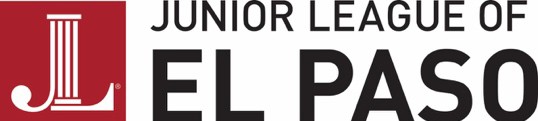 Community Assistance Application2019-2020The purpose of the Junior League of El Paso's Community Assistance fund is to distribute monies to nonprofit, tax-exempt agencies (based in the El Paso area) to address short term and emergency needs of the agency as well as special projects. The proposed request is for funding only and should not require direct participation from Junior League members. Applications must be received by the Junior League of El Paso or postmarked by March 1, 2020.Please answer the following questions. The JLEP reserves the right to request your most recent financial statement, your current annual budget and proof of your 501c(3) status. The Junior League of El Paso, Inc. reserves the right to request periodic progress reports from any organization receiving funds.Organization NamePurpose of OrganizationAddressTelephone NumberContact Person & TitleContact EmailOrganization's WebsiteProject NameReason Funds Are Needed (Please Specify How They Will Be Used)Date Funds Are Need ByTotal Project CostFunds requested of JLEPSource(s) & Amount(s) of other Pledges/Commitmentsto DateI have read and answered all material on this application to the best of my knowledge and agree with the requirements set forth in this application.Contact SignatureDatePlease return to: Community Assistance, 520 Thunderbird Dr., El Paso, TX 79912 or email to: JLEPCommunityResearch@gmail.com